Black Preacher Sermon.ComGo Home And Stay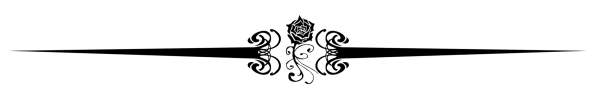 (Isaiah 26:20 KJV)Come, my people, enter thou into thy chambers, and shut thy doors about thee: hide thyself as it were for a little moment, until the indignation be overpast. There are sounds of gunfire and screaming coming from outside his window.  The man slowly moves the curtain aside and peers through the glass to see what’s happening. His kids are worried, “Dad, what’s that noise?” “Is somebody hurt?” The man hollers at them, “get back!” He makes his way to the front door, and the kids start begging, “Dad, don’t go! Stay here with us.”  The dad opens the door and steps out onto the porch. He turns around and sternly says, “Stay in the house!”  The door shuts, and the children don’t see their father anymore. They run to the window and look as their father falls to the ground dead after the sound of gunfire. And through the crying and tears, they are haunted by the question that they can never answer: Why didn’t daddy stay in the house?Why would a man tell his children to “Stay in the house!”? The answer should be—because there is SAFETY in the house. There is SECURITY in the house. There is protection in the house.  The father knew that because there is danger outside. It could cost them their lives so he decided that he would die trying to save his children.The COVID-19 virus has spread from Asia to Europe and North America rapidly over the last several weeks, bringing with it a level of panic and anxiety—over 200 countries and territories around the world, from the supermarket to the stock market to the palace to the prison—not seen such a terror and fear in the recent history. The global tally is now more than 537,017 infected and more than 24,117 dead as on March 27, 2020, 08:35 GMT. There are around 7. 8 billion people in the world and only an omniscient God know exactly how many people will be touched by this virus and to what extent.The Command(Isaiah 26:20 KJV)Come, my people, enter thou into thy chambersIn the Bible there was a strict command given to “Stay in the house!”  It’s found in Isaiah 26:20. In the overview of this chapter Egypt and Ethiopia is the main subject. They are shown to be of no help in time of trouble. In fact Israel and other nations were looking to Egypt and Ethiopia to help them escape the Assyrian army, but this chapter says that Egypt and Ethiopia would be no help whatsoever. God’s plans for the people were to put their trust in God, not man, for help. But often people put their trust in man instead, and this prophecy shows the folly of such action. So the only option was for Israel to turn to God—and in due season God will work it out. Moreover, in order for God to clear up the metrocity and the oxymoron that the children of Israel were enduring He informed the Prophet Isaiah to proclaim to Israel to “Stay in the House!” In order for God to do His work—God’s instruction was to “Stay in the House!”I have observed that there are two reasons why a parent will tell a child to stay in the house